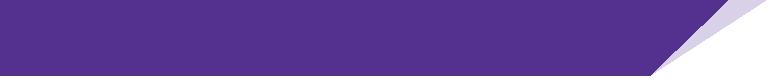 工业系统w w w . i e i w o r l d . c o m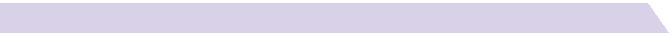 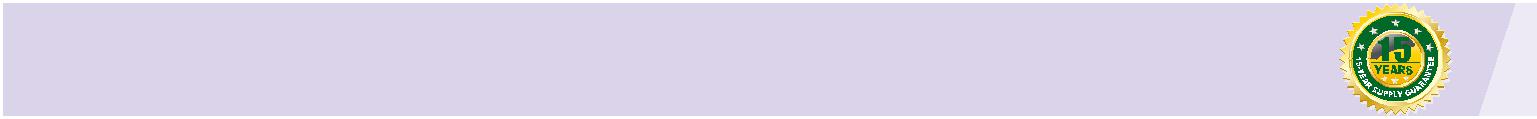 uIBX-250-BW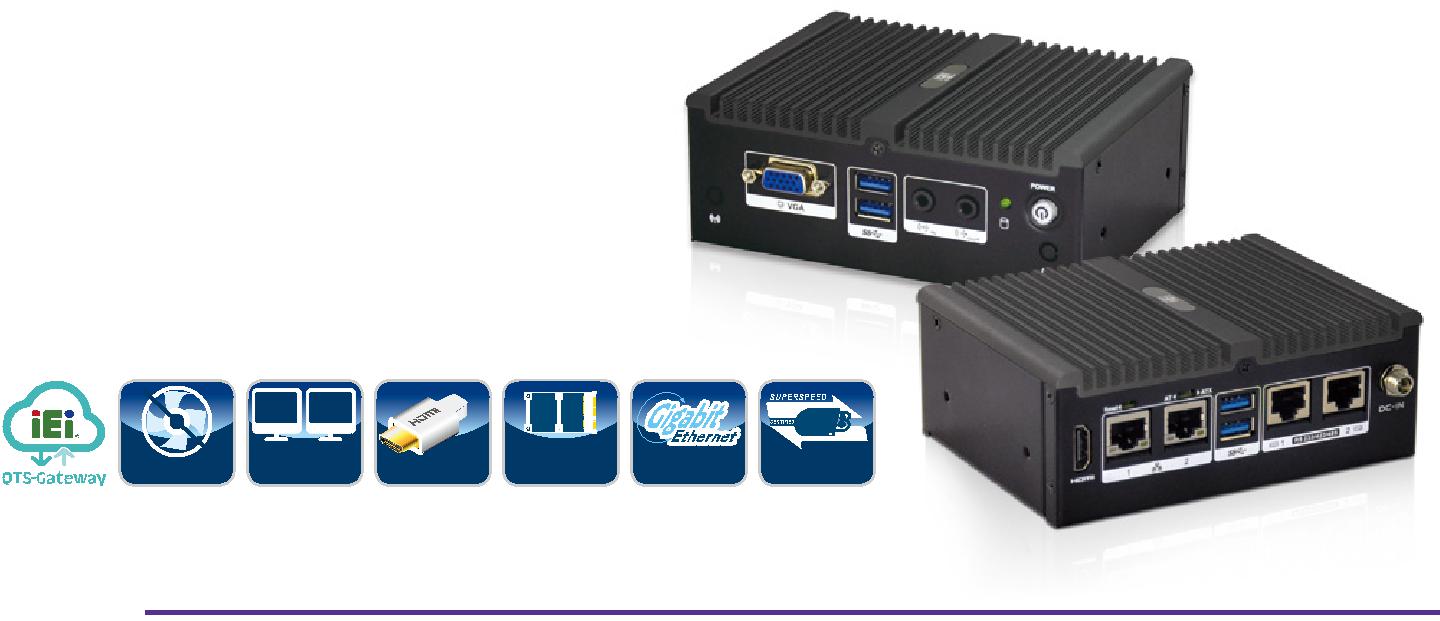 特征● 无风扇系统采用 Intel® Celeron® N3160 处理器● 支持双显2个 RS-232/422/485全长 PCIe Mini 扩展插槽4个 USB 3.0 接口2个 GbE LAN 接口智能安装设计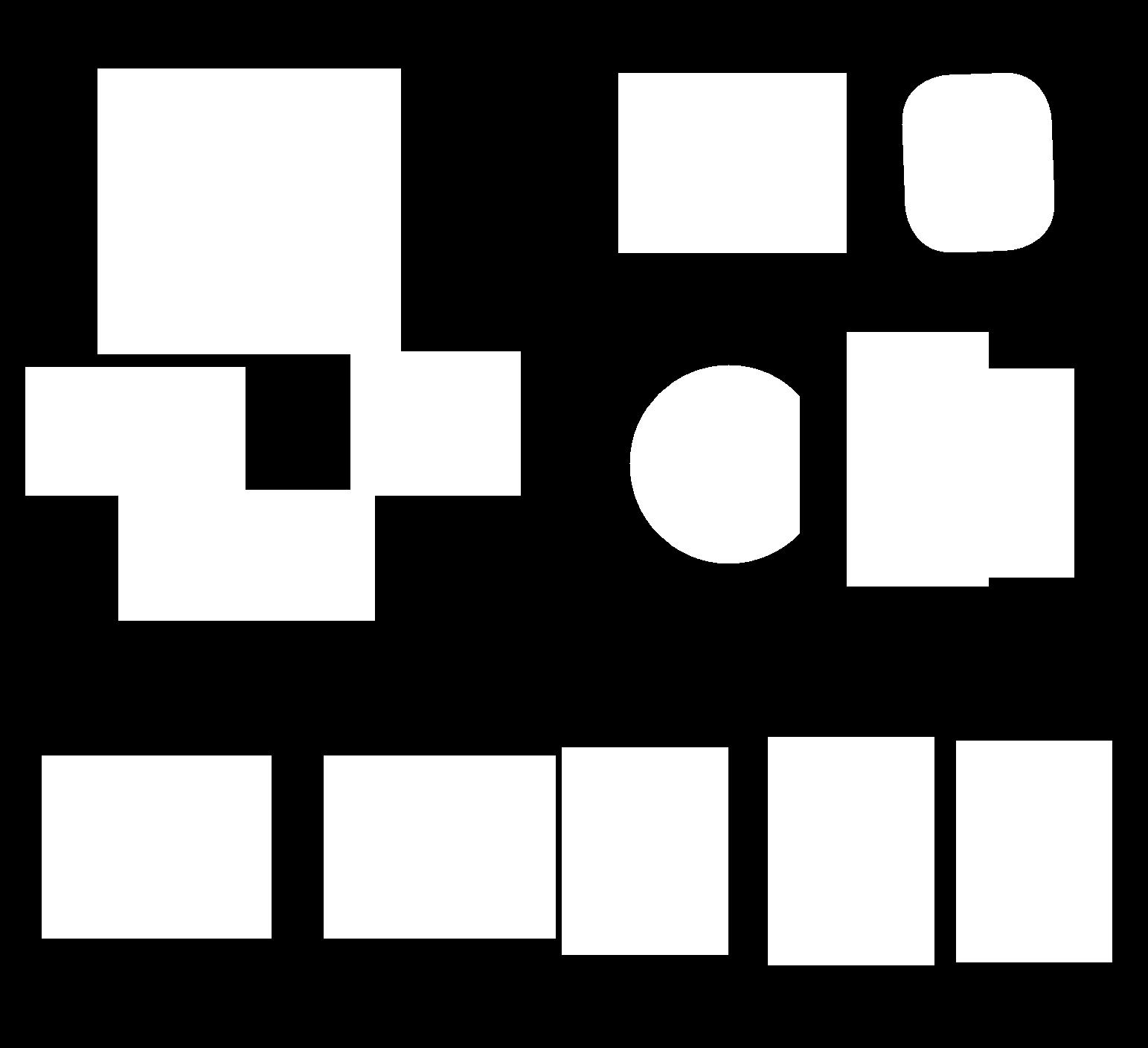 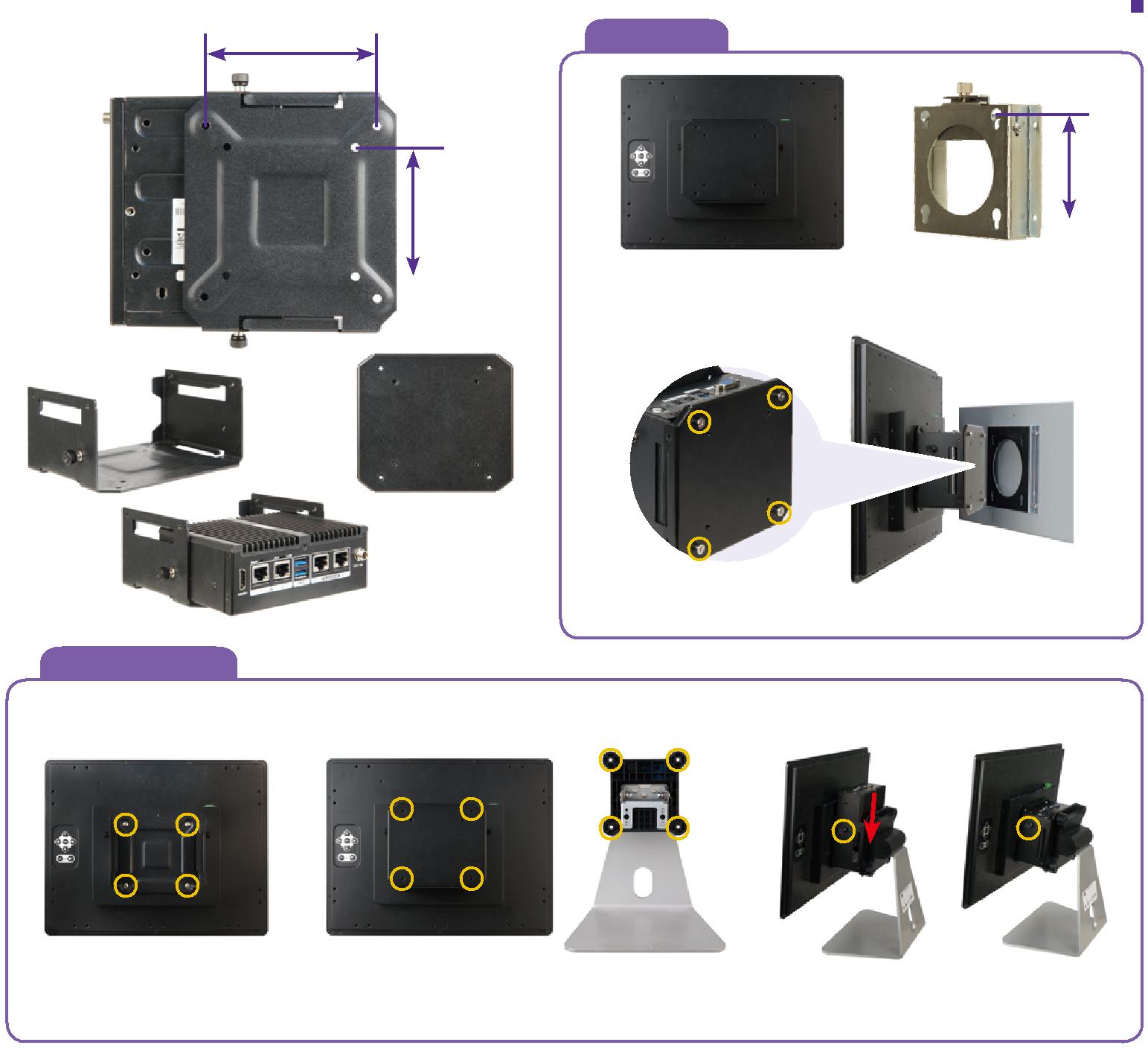 A. Wall mount+将支持 VESA 75/100 的 uIBX-KIT-R10 安装在显示器的背面。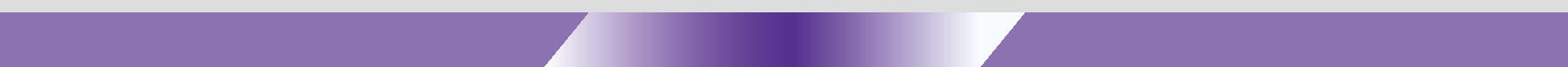 10-66	uIBX-250-BW-2019-V10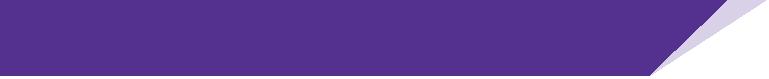 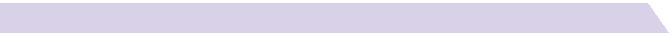 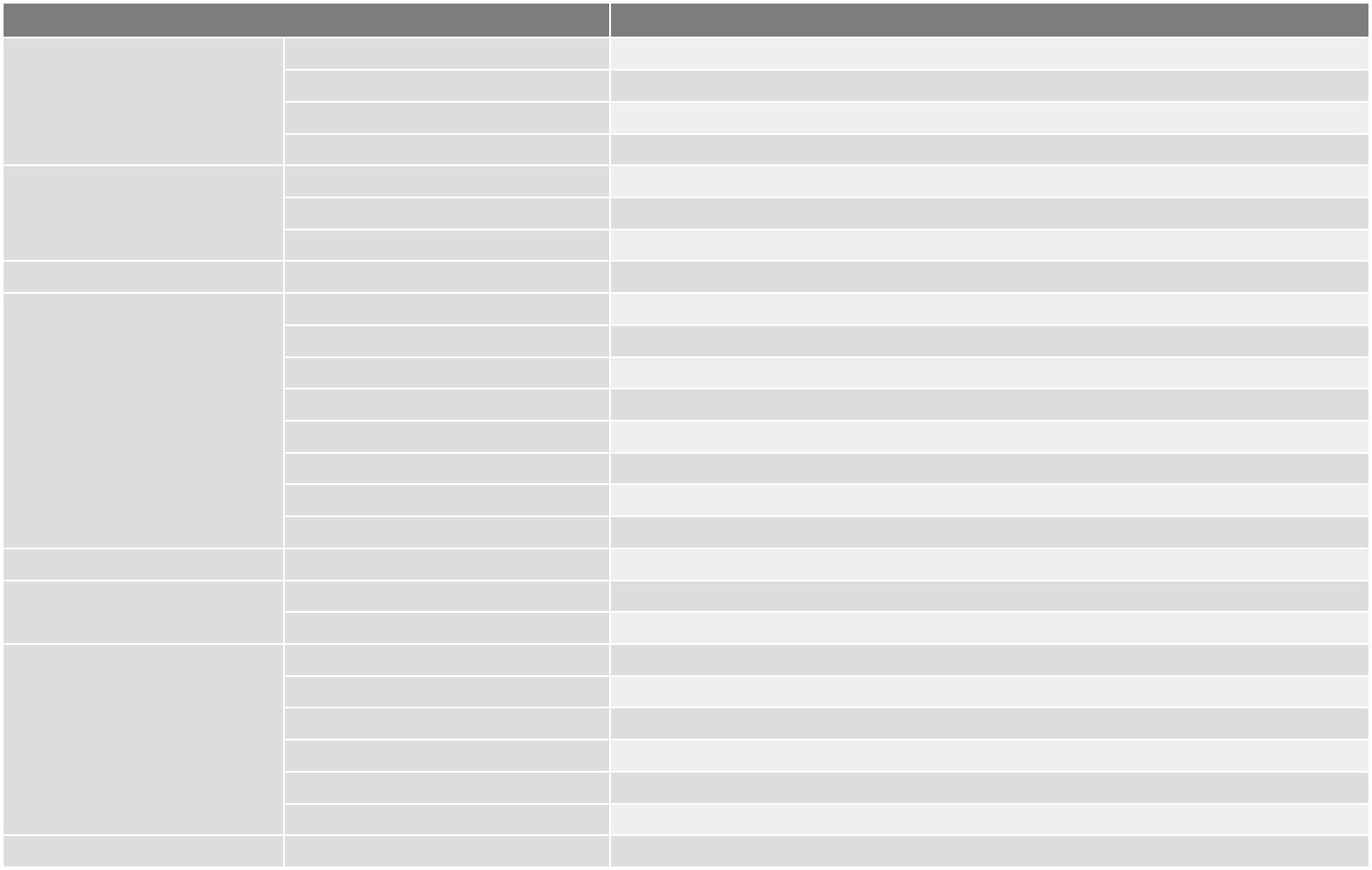 *uIBX-250-BW-QGW-R20 没有PCIe mini 扩展槽尺寸 (单位: mm)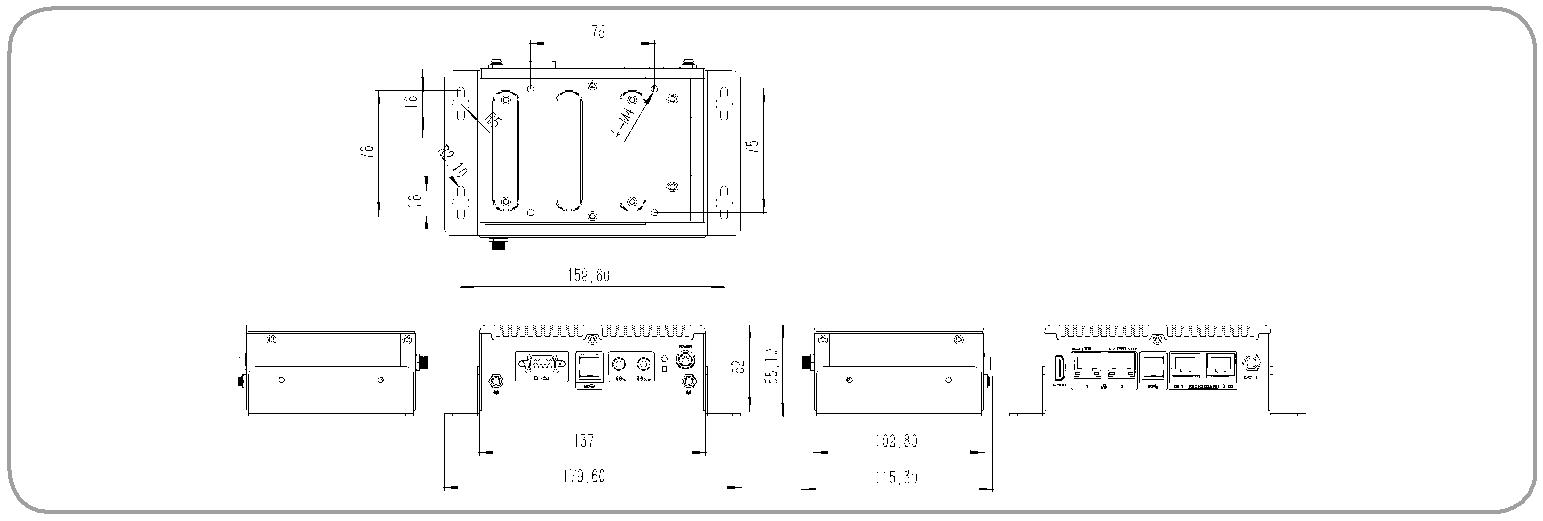 uIBX-250-BW订购信息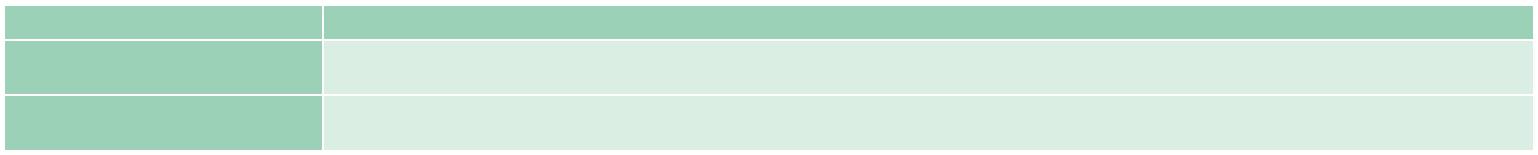 可选配件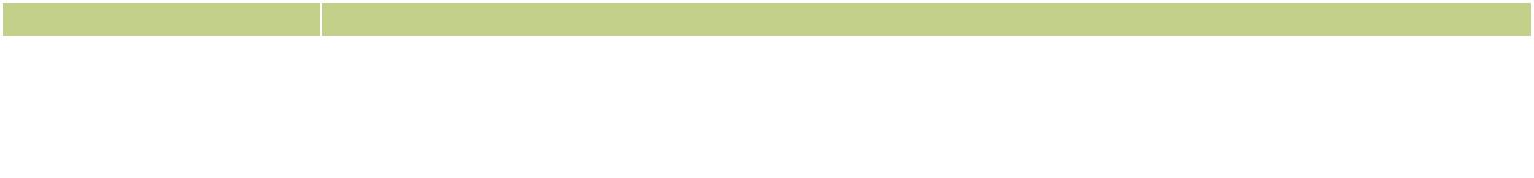 包装清单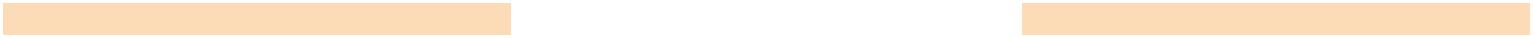 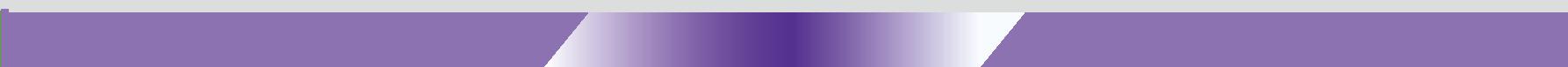 uIBX-250-BW-2019-V10	10-67USBFanlessDualHDMIPCIe MiniGbEUSB 3.1FanlessDisplayHDMIExpansionGbEGen 1100 mm75mm75mm75mm75mm将 uIBX-250 使用 uIBX-KIT-R10 安装将 uIBX-250 使用 uIBX-KIT-R10 安装AFLWK-12/AFLWK-19AFLWK-12/AFLWK-19将 uIBX-250 使用 uIBX-KIT-R10 安装AFLWK-12/AFLWK-19AFLWK-12/AFLWK-19在显示器的背面。AFLWK-12/AFLWK-19AFLWK-12/AFLWK-19uIBX-KIT-R10显示器和 uIBX-250 可以轻松安装在墙壁上，并支持 VESA 75/100。B. VESA mount 75/100Step.1Step.2Step.2Step.3 screw to fix uIBX-250安装 uIBX-250，支架和显示器。将显示器背面安装到支架上节省更多空间，uIBX-将显示器背面安装到支架上节省更多空间，uIBX-250 的位置可根据用户的不同应用进行调节。工业系统w w w . i e i w o r l d . c o mw w w . i e i w o r l d . c o m规格型号uIBX-250-BW颜色Black机身尺寸 (WxDxH) (mm)136.6 x 102.4 x 52机身系统风扇Fanless系统风扇Fanless材质Extruded aluminum alloyCPUIntel® Celeron® N3160 (up to 2.24 GHz, quad-core, 2 MB cache, TDP=6W)主板芯片组SoC系统内存1 x 204-pin DDR3L SO-DIMM slot (2 GB pre-installed, system max: 8GB)存储Hard Drive1 x 2.5'' SATA 6Gb/s HDD/SSD bayUSB 3.1 Gen 1 (5Gb/s)4Ethernet2 x RJ-45 PCIe GbE by Intel® I211 controllerCOM Port2 x RS-232/422/485 (RJ-45)I/O 接口按钮1 x Power button, 1 x AT/ATX switch, 1 x Reset buttonI/O 接口显示1 x HDMI, 1 x VGA显示1 x HDMI, 1 x VGA分辨率HDMI: 3840 x 2160@30MHz, VGA: 1920 x1200@60Hz音频1 x Line-out, 1 x Line-inWireless1x 802.11a/b/g/n/ac (optional)扩展PCIe Mini1 x Full-size PCIe Mini (support mSATA, colay with SATA)*电源电源输入DC Jack: 12 V DC电源功耗12V @ 2A (Intel® Celeron® N3160 with 2 GB memory)功耗12V @ 2A (Intel® Celeron® N3160 with 2 GB memory)安装方式Wall mount, VESA 75操作温度-20°C ~60°C with air flow (SSD), 10% ~ 95%, non-condensin可靠性冲击测试Half-sine wave shock 5G, 11ms, 3 shocks per axis可靠性振动测试MIL-STD-810F 514.5 C-1 (HDD), MIL-STD-810F 514.5 C-2 (SSD)振动测试MIL-STD-810F 514.5 C-1 (HDD), MIL-STD-810F 514.5 C-2 (SSD)重量(净重/毛重)470 g/1.4 kgSafety/EMCCE/FCCOS支持的 OSMicrosoft® Windows 8, Microsoft® Embedded Standard 7 EPart No.DescriptionuIBX-250-BW-N3/2G-R20Fanless embedded system with Intel® Celeron® N3160 1.6 GHz (up to 2.24 GHz, quad core, TDP 6 W), 2 GB DDR3L pre-installed memory,Fanless embedded system with Intel® Celeron® N3160 1.6 GHz (up to 2.24 GHz, quad core, TDP 6 W), 2 GB DDR3L pre-installed memory,uIBX-250-BW-N3/2G-R2012V DC, with RS-232/422/485, USB 3.1 Gen 1(5Gb/s), VGA/HDMI, dual Intel® PCIe GbE, RoHS12V DC, with RS-232/422/485, USB 3.1 Gen 1(5Gb/s), VGA/HDMI, dual Intel® PCIe GbE, RoHSuIBX-250-BW-QGW-R20Fanless embedded system with Intel® Celeron® N3160 1.6 GHz (up to 2.24 GHz, quad core, TDP 6 W), 4 GB DDR3L pre-installed memory,Fanless embedded system with Intel® Celeron® N3160 1.6 GHz (up to 2.24 GHz, quad core, TDP 6 W), 4 GB DDR3L pre-installed memory,uIBX-250-BW-QGW-R2012V DC, with RS-232/422/485, USB 3.1 Gen 1(5Gb/s), VGA/HDMI, dual Intel® PCIe GbE, with QTS-Gateway, RoHS12V DC, with RS-232/422/485, USB 3.1 Gen 1(5Gb/s), VGA/HDMI, dual Intel® PCIe GbE, with QTS-Gateway, RoHSPart No.DescriptionEMB-WIFI-KIT01-R201T1R wifi module kit for embedded system, IEEE802. 1a/b/g/n/ac WiFi with Bluetooth 4.0/3.0+HS, 1 x wifi module, 2 x 250mm RF cable, 2 xEMB-WIFI-KIT01-R20Antenna, RoHSAntenna, RoHSDK-75-R10VESA 75 to DIN-Rail mounting kituIBX-KIT-R10uIBX smart mounting kit for monitor and standuIBX-250-BW-WES7E64-R10OS image with Windows® Embedded Standard 7 E 64-bit for uIBX-250, DVD-ROM, RoHS1 x Power Adapter1 x Mounting Bracket2x RS-232/422/485 round cable